Publicado en 08034, Barcelona el 18/02/2016 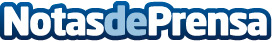 SoftDoit lanza el comparador de software para el sector de la maquinaria industrialEl comparador, líder en España y Latinoamérica, ayuda a los profesionales del sector a encontrar gratis y de forma neutral el mejor software, el que más se adapta a sus necesidadesDatos de contacto:Lluís Soler GomisSoftDoit NP Comparador sector Maquinaria Industrial+34 91 123 93 59Nota de prensa publicada en: https://www.notasdeprensa.es/softdoit-lanza-el-comparador-de-software-para Categorias: Programación Logística Software Consumo http://www.notasdeprensa.es